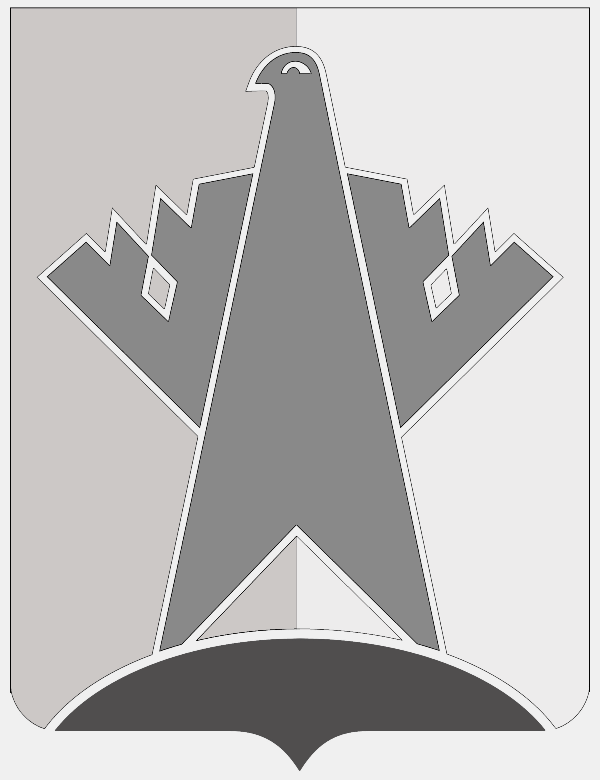 АДМИНИСТРАЦИЯ СУРГУТСКОГО МУНИЦИПАЛЬНОГО РАЙОНАХАНТЫ-МАНСИЙСКОГО АВТОНОМНОГО ОКРУГА – ЮГРЫ ПОСТАНОВЛЕНИЕ« 09 » декабря 2020 года                                                                                          № 5341
               г. СургутО зачислении в резерв управленческихкадров для замещения должностей руководителей муниципальных организаций,подведомственных департаменту образования и молодёжной политикиадминистрации Сургутского района	В соответствии с постановлением администрации Сургутского района 
от 06.02.2019 № 492-нпа «О резерве управленческих кадров для замещения целевых управленческих должностей в муниципальных учреждениях и на муниципальных предприятиях Сургутского района», на основании протокола заседания комиссии 
по формированию резерва управленческих кадров для замещения должностей руководителей муниципальных организаций, подведомственных департаменту образования и молодёжной политики администрации Сургутского района 
от 11.11.2020 № 1:1. Включить в резерв управленческих кадров для замещения должностей руководителей муниципальных организаций подведомственных департаменту образования и молодёжной политики администрации Сургутского района»                  
(далее - резерв) для замещения должностей согласно приложению к настоящему постановлению. 	2. Назначить Козаченко Людмилу Викторовну, начальника отдела организационного и кадрового обеспечения департамента образования 
и молодёжной политики администрации Сургутского района уполномоченным должностным лицом, ответственным за подготовку индивидуальных планов развития лиц, включённых в резерв в течение 1 месяца с даты издания настоящего постановления.	3. Разместить настоящее постановление на официальном сайте Сургутского муниципального района Ханты-Мансийского автономного округа – Югры.	4. Контроль за выполнением настоящего постановления возложить 
на директора департамента образования и молодёжной политики администрации Сургутского района.Глава Сургутского района                                                                                А.А. ТрубецкойПриложение к постановлению администрации Сургутского района от « 09 » декабря 2020 года № 5341Список лиц, включённых в резерв управленческих кадров для замещения должностей руководителей муниципальных организаций подведомственных департаменту образования и молодёжной политики администрации Сургутского района№п/пФамилия, имя, отчествоНаименование должности, на которую формируется резерв управленческих руководителей организаций подведомственных департаменту образования и молодёжной политики администрации Сургутского района 1Величугина Людмила СергеевнаДиректор муниципального автономного общеобразовательного учреждения «Федоровская средняя общеобразовательная школа № 1»2Иванова Елена АлександровнаДиректор муниципального бюджетного общеобразовательного учреждения «Федоровская средняя общеобразовательная школа № 1»3Крылова Елена АлександровнаДиректор муниципального бюджетного общеобразовательного учреждения «Федоровская средняя общеобразовательная школа № 2 
с углублённым изучением отдельных предметов»4Черников Николай АлександровичДиректор муниципального бюджетного общеобразовательного учреждения «Лянторская средняя общеобразовательная школа № 5»5Писаренко Станислав ЛеонидовичДиректор муниципального бюджетного общеобразовательного учреждения «Угутская средняя общеобразовательная школа»6Толкачева Ирина МихайловнаДиректор муниципального бюджетного общеобразовательного учреждения «Солнечная средняя общеобразовательная школа № 1»7Савичева Ольга РифкатовнаДиректор муниципального бюджетного общеобразовательного учреждения «Солнечная средняя общеобразовательная школа № 1»8Чубуков Яков ВладимировичДиректор муниципального бюджетного общеобразовательного учреждения «Нижнесортымская средняя общеобразовательная школа»9Жукова Татьяна ВасильевнаДиректор муниципального бюджетного общеобразовательного учреждения «Русскинская средняя общеобразовательная школа»10Хоймова Елена ВалентиновнаЗаведующий муниципальным бюджетным дошкольным образовательным учреждением детским садом «Медвежонок»11Токмакова Оксана ЕвгеньевнаЗаведующий муниципальным бюджетным дошкольным образовательным учреждением детским садом «Ромашка»12Меньщикова Татьяна ВалерьевнаЗаведующий муниципальным бюджетным дошкольным образовательным учреждением детским садом «Ромашка»13Васильева Валентина АлексеевнаЗаведующий муниципальным бюджетным дошкольным образовательным учреждением детским садом «Светлячок»14Мурзина Инесса ВладимировнаЗаведующий муниципальным бюджетным дошкольным образовательным учреждением детским садом «Светлячок»15Непочатова Татьяна ВикторовнаЗаведующий муниципальным бюджетным дошкольным образовательным учреждением центром развития ребёнка – детским  садом «Золотая рыбка»16Хайруллина Альбина РаяновнаЗаведующий муниципальным бюджетным дошкольным образовательным учреждением центром развития ребёнка – детским  садом «Золотая рыбка»17Литвинова Оксана СергеевнаЗаведующий муниципальным бюджетным дошкольным образовательным учреждением центром развития ребёнка – детским  садом «Соловушка»18Дмитриева Елена Николаевна Заведующий муниципальным бюджетным дошкольным образовательным учреждением центром развития ребёнка – детским  садом «Соловушка»19Солтан Елена Николаевна Заведующий муниципальным бюджетным дошкольным образовательным учреждением детским садом «Город детства»20Ширшикова Наталья Ивановна Заведующий муниципальным бюджетным дошкольным образовательным учреждением детским садом «Город детства»21Мангасарян Амалия СергеевнаЗаведующий муниципальным бюджетным дошкольным образовательным учреждением детским садом «Снежинка»22Таранцова Юлия ИвановнаЗаведующий муниципальным бюджетным дошкольным образовательным учреждением детским садом «Снежинка»23Насибуллина Регина ФеликсовнаДиректор муниципального казённого учреждения «Служба единого заказчика по эксплуатации объектов социальной сферы» Сургутского района24Мазуренко Анатолий Иванович Директор муниципального казённого учреждения «Служба единого заказчика по эксплуатации объектов социальной сферы» Сургутского района